GRUPA „BIEDRONKI” 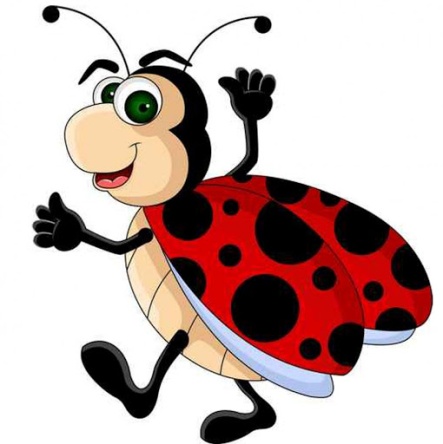 TEMAT TYGODNIA: Do szkoły!Karta numer 54Temat dnia: Odwiedzamy szkołę1. Tato, czy już lato?- słuchanie wiersza B. SzelągowskiejTato, czy już lato?
Powiedz, proszę!
Powiedz, tato, po czym można poznać lato?
Skąd na przykład wiadomo, że już się zaczyna?
Po prostu:
po słodkich malinach,
po bitej śmietanie z truskawkami,
po kompocie z wiśniami,
po życie, które na polach dojrzewa,
po słowiku, co wieczorami śpiewa,
po boćkach uczących się latać,
po ogrodach tonących w kwiatach,
po świerszczach koncertujących na łące,
po wygrzewającej się na mleczu biedronce,
po zapachu skoszonej trawy i róż,
I... już!Jak myślicie, kto zadawał pytania tacie? Poczym można poznać lato? Jaką teraz mamy porę roku?2. Praca w Cz 80- 81- rozwiązywanie krzyżówek.3. „ Lato jest…”- zabawa słownikowa połączona z ćwiczeniem w czytaniu.LATO JEST…….………………….       LATO LUBI……………………………. MY LUBIMY LATO ZA…………….                  LATO TO FAJNA PORA ROKU.4. Praca w PiL 77- odczytywanie zdań, przeliczanie figur- rozwijanie percepcji wzrokowej.5. Na koniec poćwiczcie troszkę; pobiegajcie, potańczcie, pomachajcie rączkami.